BEZEICHNUNG DER Verarbeitungstätigkeit
KUNDENBERATUNG (Mindestinhalt)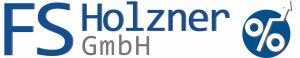 Datum der Anlegung:	16.04.2018			Datum der letzten Änderung:
Verantwortlicher Andrea HolznerDatum 16.04.2018
UnterschriftBezeichnung der VerarbeitungstätigkeitErheben, verarbeiten, speichern & löschen von personenbezogenen Daten zur Kundenberatung/Angebotsanforderung in den Bereichen
- Finanzanlage
- Versicherungen
- FinanzierungVerantwortliche Abteilung
Ansprechpartner
Telefon
E-Mail-AdresseFS Holzner GmbH, GeschäftsleitungAndrea Holzner, Geschäftsführerin07961 – 3003-0Andrea.holzner@schips.deZweck der VerarbeitungKundenberatung in den Bereichen
- Finanzanlage
- Versicherungen
- FinanzierungArt der Verarbeitung (z.B. Software)Beratungsprotokolle werden entweder nur in elektronischer Form gespeichert oder sowohl in elektronischer Form und in einem Aktenordner abgelegt. Zur Erstellung und Archivierung von elektronischen Beratungsprotokollen wird das Programm ELO verwendet.
Zur Angebotsanforderung im Bereich Versicherungen wird zudem die Vergleichs-Software „Softfair“ eingesetzt. Zur Angebotsanforderung im Bereich Finanzierung werden die Daten auf einem Formular in Papierform erhoben.Kategorien betroffener Personengruppen Beschäftigte
 Interessenten
 Lieferanten
 Kunden
 Patienten
 Mitglieder
 Sonstige: Beschreibung der Datenkategorien Name, Vorname, Adresse, Telefonnummer, evtl. E-Mail-Adresse, Geburtsdatum, Familienstand, Kinder, Einkommen, Bankverbindung, Beruf, Ausbildung Besondere Arten personenbezogener Daten: 
bei Angebotsanforderung zu Krankenversicherungen, Lebensversicherungen und Berufsunfähigkeitsversicherungen zusätzlich Gesundheitsdaten wie z.B. Vorerkrankungen und Vorerkrankungen innerhalb der Familie.Kategorien von Empfängern (soweit nicht Auftragsverarbeiter), gegenüber denen die personenbezogenen Daten offengelegt worden sind oder noch werden Intern  (Geschäftsleitung, Kundenberater: haben Zugriff Beratungsprotokolle, Software zur Angebotserstellung, Erfassungs-Formularen zur Angebotserstellung) ExternBanken (zur Angebotsanforderung im Bereich Finanzierung)Datenübermittlung an Dritte Datenübermittlung findet nicht statt und ist auch nicht geplant Datenübermittlung findet wie folgt statt:
Zur Angebotsanforderung im Bereich Finanzierung werden die Daten anonymisiert per E-Mail an die Bank übertragen. Drittland, und zwar:Nennung der konkreten DatenempfängerEmpfängerkategorie
Fristen für die Löschung der verschiedenen DatenkategorienKommt ein Vertrag mit dem Interessenten nicht zustande, werden sämtliche Daten unmittelbar gelöscht. Beratungsprotokolle werden aufgrund der Verpflichtung der Speicherung entweder elektronisch oder in Aktenordnern archiviert, teilweise sowohl elektronisch als auch in Papierform.Technische und organisatorische Maßnahmen (TOM) gemäß Art. 32 Abs. 1 DSGVO
Siehe TOM-BeschreibungTechnische und organisatorische Maßnahmen (TOM) gemäß Art. 32 Abs. 1 DSGVO
Siehe TOM-Beschreibung